Le but est, pour chacun de comprendre que la pâtisserie est liée à la chimie et que le meilleur moyen de réussir ses produits, c'est de comprendre comment les ingrédients s'allient pour obtenir une certaine texture, apporter un goût particulier etc... Une recette n’est pas magique, mais physico-chimiqueObjectifs de la séance : À votre disposition :Objectif de l’expérimentation, ma problématique :  ? Une question que l’on se pose, qui découle de la mise en situation et à laquelle l’expérimentation permettra de répondre ?… Méthode : tester la validité d'une hypothèse, en reproduisant un phénomène et en faisant varier un seul paramètre à la fois. Le paramètre que l'on fait varier est indiqué dans l'hypothèse. Le résultat de l'expérience valide ou non l'hypothèse. 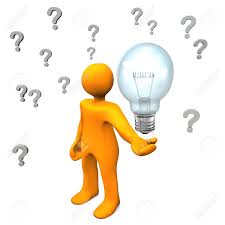 Schéma de présentation des hypothèsesSYNTHESE DES EXPERIENCES REALISEESConclusion générale : 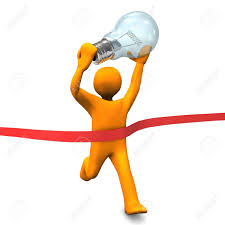 Compétence globaleCompétences opérationnellesRésultats attendusCompétences viséesCompétences métiersCompétences viséesCompétences métiersCompétences viséesCompétences transversalesRespect des consignes de la démarche transversaleRespect des consignes de la démarche transversaleRespect des consignes de la démarche transversaleCompétences viséesCompétences transversalesClarté de l’interprétation et pertinence des expérimentationsClarté de l’interprétation et pertinence des expérimentationsClarté de l’interprétation et pertinence des expérimentationsSavoirs associésLimites de connaissancesRecette de base …………………………………Recette de base …………………………………PhotoIngrédients : PhotoProtocole de fabrication :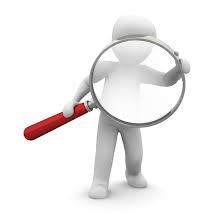 Hypothèse : Hypothèse : Hypothèse : Hypothèse : Hypothèse : Hypothèse : Hypothèse : Hypothèse : Hypothèse : Hypothèse : Hypothèse : Je constate Je constate Je constate Je constate Je constate Je constate Je constate Je constate Je constate Je constate J’interprète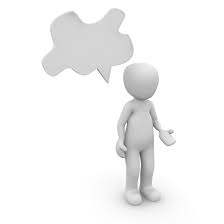 Toucher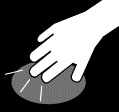 ToucherCouleur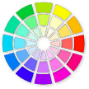 CouleurAspect texture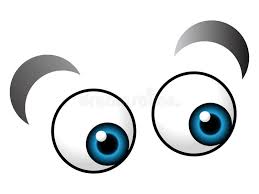 Aspect textureOdeur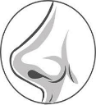 OdeurGoût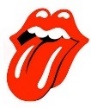 GoûtGROUPE  1GROUPE  1GROUPE  1GROUPE  2GROUPE  2GROUPE  2GROUPE  3GROUPE  3GROUPE  3Critères de différenciationDescripteurs de la recette témoin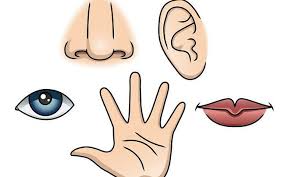 Descripteurs de la recette témoinDescripteurs de la recette expérimentée Groupe N°1Descripteurs de la recette expérimentée Groupe N°2Descripteurs de la recette expérimentée Groupe N°3Aspect visuel (couleur) 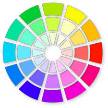 Aspect visuel (texture) Aspect Olfactif 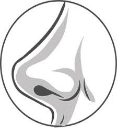 Aspect gustatif 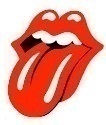 Aspect tactile